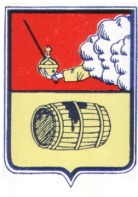 МУНИЦИПАЛЬНОЕ  ОБРАЗОВАНИЕ «ВЕЛЬСКОЕ»СОВЕТ ДЕПУТАТОВ МО «ВЕЛЬСКОЕ»ЧЕТВЕРТОГО СОЗЫВА165150 Архангельская область г. Вельск ул. Советская д.33, тел (881836) 6-44-86(тридцать пятая сессия)РЕШЕНИЕот  «11» февраля 2020 года№ 235О  внесении изменений в решениеСовета депутатов муниципального образования                                                                                            «Вельское» № 222 от 03 декабря 2019 г. «Об утверждении графика проведения очередных сессий Совета депутатовмуниципального образования «Вельское»четвертого созыва на 2020 г.»Согласно Регламенту Совета депутатов муниципального образования «Вельское», Совет депутатов муниципального образования «Вельское» четвертого созыва  РЕШАЕТ:Внести изменения в решение Совета депутатов муниципального образования «Вельское» № 222 от 03 декабря 2019 г. «Об утверждении графика проведения очередных сессий Совета депутатов муниципального образования «Вельское» четвертого созыва на 2020г.» в части проведения очередной 38 сессии: «дата сессии 26 мая 2020 г., дата внесения проектов до 14 мая 2020 г.».Председатель Совета депутатов муниципального образования «Вельское»                                     В.И. Горбунов